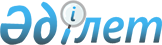 Шектеу іс-шараларын белгілеу туралы
					
			Күшін жойған
			
			
		
					Солтүстік Қазақстан облысы Қызылжар ауданы Асаново ауылдық округі әкімінің 2023 жылғы 23 қазандағы № 42 шешімі. Күші жойылды - Солтүстік Қазақстан облысы Кызылжар ауданы Асанов ауылдық округі әкімінің 2024 жылғы 11 қантардағы № 1 шешімімен.
      Ескерту. Күші жойылды - Солтүстік Қазақстан облысы Қызылжар ауданы Асанов ауылдық округі әкімінің 11.01.2024 № 1 (алғашқы ресми жарияланған күннен бастап қолданысқа енгізіледі) шешімімен.
      Қазақстан Республикасының "Ветеринария туралы" Заңының 10-1 бабы 7) тармақшасына сәйкес, Қызылжар ауданының бас мемлекеттік ветеринариялық-санитариялық инспекторының 2023 жылғы 05 қазандағы № 01-11/164 ұсынысы негізінде ШЕШТІМ:
      1. Солтүстік Қазақстан облысы Қызылжар ауданы Асаново ауылдық округінің Плоское ауылының Ерлік көшесінде ірі қара малдың бруцеллез ауруының пайда болуына байланысты шектеу іс-шаралары белгіленсін.
      2. Осы шешімнің орындалуын бақылауды өзіме қалдырамын.
      3. Осы шешім оның алғашқы ресми жарияланған күнінен бастап қолданысқа енгізіледі.
					© 2012. Қазақстан Республикасы Әділет министрлігінің «Қазақстан Республикасының Заңнама және құқықтық ақпарат институты» ШЖҚ РМК
				
      Солтүстік Қазақстан облысы Қызылжар ауданы Асановоауылдық округ әкімінің міндетін атқарушы 

З.С. Ажатова
